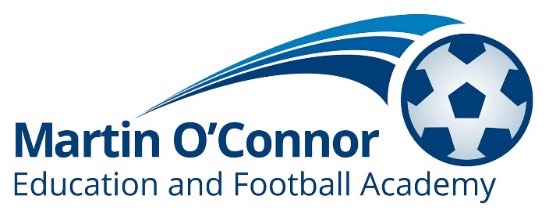 Attention:Please complete this form either ONLINE or in BLOCK letters using black ink.It is important that you complete ALL the contact information boxes. Personal DetailsParent/Carer detailsDetails of school where GCSEs were takenPLEASE COMPLETE THE FOLLOWING:Post 16 Choices – Level 3Entry RequirementsIf you achieve 4 or more A*-C GCSE grades (must include English Language & Mathematics) you may study Level 3 courses ORIf you achieve a Level 2 qualification at Merit or above with Functional Skills Literacy qualification at Level 2.Students are expected to satisfactorily complete the Subsidiary programme prior to beingconsidered appropriate for a year 2 qualification.Post 16 Choices – Level 2Students are expected to satisfactorily complete the Level 2 programme prior to being considered appropriate for the Level 3 courses. Both Level 2 & Level 3 Courses are full time & are a mix of theory & practical work. Additionally, daily football training / coaching plus weekly games is included. Some independent home study is required.Forename(s)SurnameeDateMonthYearPlease tick / circlePlease tick / circlePlease tick / circleDate of BirthGenderMaleFemaleAddressPostcodeHome TelMobile PhoneTitle (Mr./Ms.) etc)ForenameSurnameMobile PhoneDaytime PhoneEmailName of schoolAddress of schoolExaminations being studied or already studied (Including Level e.g. GCSE, AS, GNVQ, etc.)Year Exam was taken or is due to be takenPredicted Grades or results already achievedBTEC Sport Diploma 2 years1st Year Sub-Diploma 7 units2nd Year Diploma        6 units60 credits per year = 120 BTEC Sport Extended Diploma2 years1st Year Sub-Diploma 10 units2nd Year Extended Diploma 9 units90 credits per year = 180 PreferenceBTEC Level 31st Choice2nd ChoicePreferenceLevel 2 CoursesPlease Tick the Option you would likeMandatory1st4Sport Coaching & Leadership Courses plus City & Guilds Coaching Course (3 Qualifications) 1 yearOption 1GCSE ‘D’ Grade re-sits in English Language &/or MathematicsOption 2GCSE ‘E’ Grade or below Functional Skills Literacy &/or Numeracy Levels 1 or 2Signed	 	Parent/CarerDate